Основы  композиции, Ф- но, курс 2, группа 1,  04.06.2020                          Вариационная  форма  В.    формой     называется   форма, состоящая   из     первоначального   изложения   темы   и   ряда  её   видоизменённых   повторений (называемых   вариациями).   Следует различать вариационную форму и   вариационность  как принцип. Последний     имеет    неограниченный    спектр   применения   (варьироваться могут мотив, фраза, предложение в периоде и т. д., вплоть до варьированной репризы в сонатной форме). Однако однократное применение принципа варьирования не создаёт на его основе форму. Вариационная форма возникает   только  при   систематическом   применении   этого  принципа, поэтому   для  её  создания  необходимо  не менее 2 вариаций.Тема вариаций может быть оригинальной (написанной самим композитором) или заимствованной.  Число  вариаций  бывает   различным---от   двух-трёх   до   нескольких  десятков.  Размеры   темы  колеблются   от    четырёхтактного   построения   до   простой  трёхчастной   формы. Принято   различать   вариации   строгие   и   свободные.  Строгие   в.    сохраняют    форму   темы, её  протяжённость,  темп, метр, тональность.   Свободные---не  придерживаются   этих   ограничений, могут   изменять   также   названные   стороны   темы.  1. Вариации    на   выдержанную  мелодию.  В вариациях этого типа сохраняется мелодия, а варьирование происходит за счёт сопровождающих голосов.  Вариации на выдержанную мелодию применяются в основном в вокальной музыке, неизменность мелодии сближает их с куплетными формами . Их   часто  использовали   русские композиторы — этот тип варьирования особенно соответствовал духу русской песни, соответственно и применялся в операх , хорах и песнях народного характера.  Варьирование   может   быть фактурным, тембровым, полифоническим, гармоническим .Фактурно-тембровое   варьирование   предполагает   изменение   фактуры, введение   нового   рисунка, переоркестровку, в хоре — передачи мелодии другим голосам. При полифоническом варьировании   композитор   вводит новые   подголоски   или  достаточно самостоятельные мелодические линии. Возможно полифоническое оформление самой темы в виде канона и т. п. Гармоническое    варьирование     выражается    в   перегармонизации   мелодии.    Масштабы  изменений   могут   быть   разными, вплоть  до  изменения   лада . (Глинка, "Персидский   хор"   из    оперы  "Руслана  и  Людмила", 3-я   вариация) или   даже   переноса   мелодии   в   другую   тональность  ( Римский-Корсаков,  хор  " Высота" из  оперы  "Садко"). 2. Старинные   вариации (вариации  на  basso  ostinato)  Вариациями на   basso   ostinato   называется  такая форма, которая основана на неизменном   проведении  темы  в  басу  и  постоянном обновлении верхних голосов.  Вариации  на   basso   ostinato    появились в эпоху позднего Возрождения, преимущественно в Италии.  В XVII — начале XVIII веков это был   самый   распространенный   тип   вариаций.  Два основных инструментальных жанра таких вариаций в эпоху барокко — пассакалия и чакона.  В   вокальной   музыке   применяется   в   хорах (И. С. Бах.   Crucifixus   из   Мессы си минор) или в ариях (Пёрселл. Ария Дидоны из оперы «Дидона и Эней»).  В классическую эпоху вариации на basso ostinato исчезли, так как им не присуща   процессуальность, необходимая в классической эстетике.  Отчасти вариациями на  basso  ostinato  являются знаменитые   32 вариации до  минор   Бетховена.  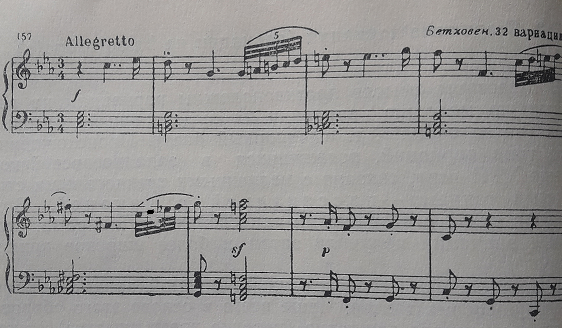 В   основе   темы   лежит   басовый   оборот, представляющий из  себя  поступенное    (хроматическое)  движение  вниз  от 1-ой  к  5-ой  ступени. 3. Строгие   (фигурационные   вариации)  Главным  приёмом   варьирования    является    фигурационная   обработка  мелодии, при  этом  применяются          типовые фигуры — фигурации. Они могут быть  арпеджированными,   гаммообразными   и т. п. Сохраняются опорные точки мелодии, которые заполняются фигурированным материалом. Мелодическая фигурация часто возникает в результате появления неаккордовых   звуков   вокруг   этих     опорных точек. Гармоническая фигурация — то   или  иное движение по звукам аккорда (часто — арпеджио). При этом опорные точки мелодии становятся основанием или вершиной этих фигураций. В результате эти опорные точки могут смещаться на     разные      доли такта.   Задание:   определите  на  примере   ниже, где   гармоническая, а   где   мелодическая   фигурация. В   мелодической   фигурации  выделите  опорные  звуки     и    звуки     вспомогательные.  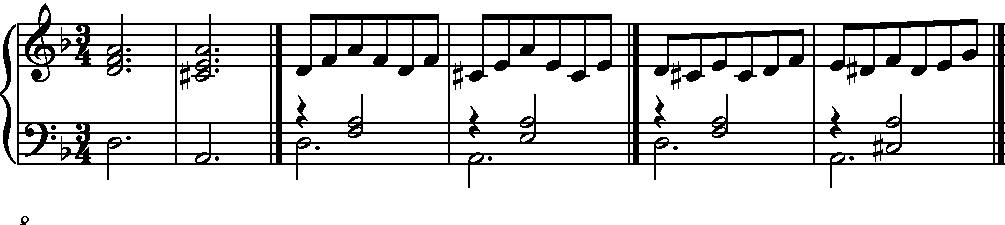 Большинство циклов  фигурационных   вариаций — строгие, так как обновление фактуры почти не затрагивает гармонию, никогда не меняя её кардинально.  4. Группировка   вариаций. Сквозное   развитие   в   вариациях. Любой вариационный цикл — разомкнутая форма (то есть новые вариации можно в принципе прибавлять бесконечно). Поэтому перед композитором встает задача создать форму второго порядка. Это может быть «волна» с нарастанием и кульминацией, либо любая типовая форма: наиболее часто это трёхчастная форма или рондо.  Трёхчастность возникает в результате введения  контрастной  вариации  (или группы вариаций) в середине формы. Рондообразность   возникает   вследствие   неоднократного   возвращения контрастного   материала.Часто вариации объединяются в группы, создавая локальные нарастания и локальные кульминации.  Для   придания форме рельефности и чтобы как-то разбить  непрерывный   поток   сходных   вариаций, уже в классическую эпоху в развёрнутых   циклах   одна  или  несколько  вариаций  проводились  в другом ладу. В вариациях XIX века это явление усилилось. Теперь уже отдельные вариации могут проводиться в других тональностях («Симфонические этюды» Шумана — при исходном cis-moll, есть вариации в E-dur и gis-moll, финальная вариация — Des-dur)Возможны различные окончания вариационного цикла. Завершение может быть сходным с началом либо, наоборот, максимально контрастным. В первом случае в конце произведения проводится тема в близком к первоначальному варианте (Прокофьев. Концерт для фортепиано с оркестром № 3, 2-я часть). Во втором окончание представляет собой максимум продвижения в данном направлении (например, самые мелкие во всем цикле длительности). Ради контраста финальной вариации может меняться метр и жанр (частое явление у Моцарта). Как наибольший контраст гомофонной теме в конце цикла может звучать фуга  (в классическую и   послеклассическую эпоху).Задание: 1)  прослушать   аудиопримеры  вариаций. Определить  их  тип. 2)   Проанализировать   нижеследующую  тему   по   форме   и    написать   на  неё    ряд    вариаций, (не   менее   2-х),   применяя   различные   приемы-----мелодическую   и   гармоническую   фигурации,  фактурно-регистровые    изменения.   Возможно     также  введение   подголосков,   использование  перегармонизации.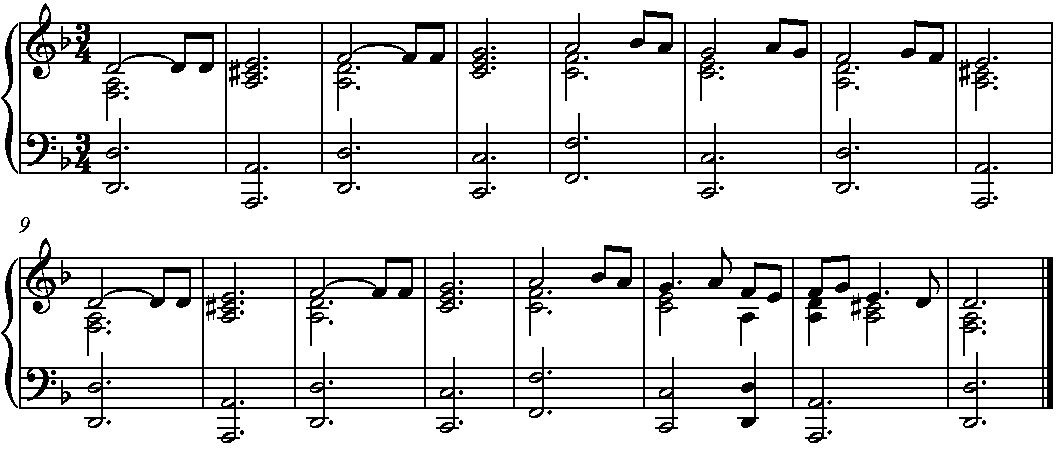   Пример   возможной   строгой  вариации  с   гармонической   фигурацией :  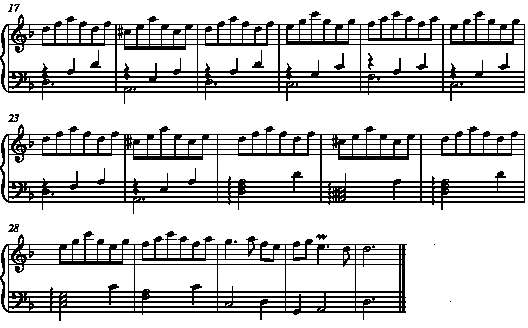 Литература:   Л.Мазель,  "Строение   музыкальных  произведений ",  глава  9, стр. 250-277.   